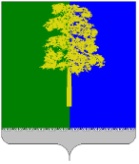 Муниципальное образование Кондинский районХанты-Мансийского автономного округа – ЮгрыАДМИНИСТРАЦИЯ КОНДИНСКОГО РАЙОНАПРОТОКОЛ № 7заседания Межведомственной комиссии по проблемам оплаты трудаадминистрации Кондинского района (далее - комиссия)в режиме видеоконференцииот 15 марта 2019 года                                                                      пгт.МеждуреченскийПредседательствовал:Наталья Юрьевна Максимова - заместитель главы Кондинского района - председатель комитета экономического развития, председатель комиссииПрисутствовали:1. О результатах работы по снижению  неформальной занятости в поселениях Кондинского района за 2018 год и контрольных показателях на 2019 год по снижению численности экономически активных лиц, находящихся в трудоспособном возрасте, не осуществляющих трудовую деятельность( Н.Ю.Максимова, Т.В.Каспшицкая)Решили:1.1.Рекомендовать главам городских и сельских поселений:1.1.1. Взять под личный контроль работу по достижению плановых значений контрольных показателей по снижению неформальной занятости в 2019 году.Срок исполнения: до 31 декабря 2019 года1.1.2. Обязать ответственных исполнителей соблюдать сроки представления в комитет экономического развития  администрации Кондинского района отчетов:	- о проведении встреч с руководителями хозяйствующих субъектов, осуществляющими деятельность на территории поселения,  по вопросам легализации трудовых отношений (ежемесячно к 1 числу месяца следующего за отчетным);	- по мониторингу результатов работы поселения по снижению неформальной занятости (ежедекадно до 10 часов 10-го, 20-го, 30-го числа каждого месяца за прошедшую декаду);	-  о сверке данных, полученных в результате ведения индивидуального учета закрепляемости на рабочих местах лиц, заключивших трудовые договоры в ходе реализации мер по снижению неформальной занятости (ежемесячно к 1 числу месяца следующего за отчетным).Срок исполнения:  в установленные сроки сдачи отчетов в течение 2019 года2. Об исполнении поручений, определенных протоколом заседания рабочей группы по легализации трудовых отношений при Правительстве ХМАО-Югры от 2 декабря 2018 года_______________________________________________________________________(Н.Ю.Максимова, Т.В.Носова)Решили:2.1.Принять к сведению информацию начальника отдела по труду комитета экономического развития администрации Кондинского района  Т.В.Носовой.2.2.Комитету экономического развития администрации Кондинского района продолжить работу по исполнению поручений, определенных протоколом заседания рабочей группы по легализации трудовых отношений при Правительстве ХМАО - Югры от 5 декабря 2018 года.Срок исполнения: в течение 2019 года	3.О результатах работы по заключению соглашений об обмене электронными документами в системе электронного документооборота Пенсионного фонда России по телекоммуникационным каналам связи	 (Т.А.Ставицкая, Н.Ю.Максимова)Решили:3.1. Принять к сведению информацию руководителя Клиентской службы (на правах отдела) в Кондинском районе Государственного учреждения - Управление Пенсионного фонда РФ в г. Урае ХМАО - Югры (межрайонное) (далее -Клиентская служба)  Т.А.Ставицкой.3.2. Рекомендовать главам поселений:3.2.1. Пригласить на заседание рабочей группы по легализации трудовых отношений работодателей, не заключивших соглашения, для выяснения причин сложившейся ситуации (для поселений Леуши, Мулымья, Болчары). 	Срок исполнения: до 01 апреля 2019 года3.2.2. Взять под личный контроль работу по заключению соглашений об обмене электронными документами в системе электронного документооборота Пенсионного фонда России по телекоммуникационным каналам связи работодателями, осуществляющими деятельность на территории поселения.	Срок исполнения: в течение 2019 года3.3. Рекомендовать руководителю Клиентской службы Т.А.Ставицкой направить в комитет экономического развития уточненные списки работодателей, не заключивших соглашение по состоянию на 01 апреля 2019 года, для выяснения причин сложившейся ситуации. 	Срок исполнения:  до 04 апреля 2019 года3.4. Комитету несырьевого сектора экономики и поддержки предпринимательства администрации Кондинского района:3.4.1. Включить в повестку очередного заседания Совета при главе Кондинского района по развитию инвестиционной деятельности, малого и среднего предпринимательства (далее  – Совет) вопрос о заключении соглашений об обмене электронными документами в системе электронного документооборота Пенсионного фонда России по телекоммуникационным каналам связи.3.4.2. Для участия в работе Совета пригласить предпринимателей, осуществляющих деятельность на территории городского поселения Междуреченский.	Срок исполнения: очередное заседание Совета в соответствии с планом работы Совета  на 2019 год3.5. Комитету экономического развития администрации Кондинского района направить главе Кондинского района  предложение о включении в план работы селекторного совещания при главе  Кондинского района в мае 2019 года вопроса «О результатах работы администраций поселений по взаимодействию с работодателями, осуществляющими деятельность на территории поселения, по заключению ими соглашений об обмене электронными документами в системе электронного документооборота Пенсионного фонда России по телекоммуникационным каналам связи».	Срок исполнения: до 25 марта 2019 года4. О результатах взаимодействия МРИ ФНС России № 2 по ХМАО-Югре и отдела Министерства внутренних дел России по Кондинскому району  по исключению из списков физических лиц, находящихся в трудоспособном возрасте и не имеющих доходов, выбывших (снятых с регистрационного учета) из населенных пунктов Кондинского района_______________________________________________________________________(А.В.Калабин, Н.Ю.Максимова, Т.В.Каспшицкая,Т.В. Соловьева, Ю.А.Табунова,  Т.А.Ставицкая)Решили:4.1.Принять к сведению информацию заместителя начальника отдела Министерства внутренних дел России по Кондинскому району А.В.Калабина.4.2.Рекомендовать МРИ ФНС России № 2 по ХМАО-Югре и отделу Министерства внутренних дел России по Кондинскому району продолжить работу со списком физических лиц, находящихся в трудоспособном возрасте и не имеющих доходов, по актуализации сведений о месте жительства физических лиц.4.3. Рекомендовать администрациям поселений Кондинского района в целях снятия с налогового учета и исключения из списков экономически активных лиц, находящихся в трудоспособном возрасте, не осуществляющих трудовую деятельность,  граждан, умерших  до 01 октября 2018 года, сообщать  МРИ ФНС России № 2 по ХМАО-Югре в сведениях о смерти обязательные реквизиты: дату смерти, номер записи акта о смерти, дату записи акта о смерти, серию свидетельства о смерти, дату выдачи свидетельства о смерти, номер свидетельства о смерти. Срок исполнения: в течение 2019 года, при необходимости4.4. Рекомендовать отделу Министерства внутренних дел России по Кондинскому району, Клиентской службе, отделу ЗАГС администрации Кондинского района направить в комитет экономического развития администрации Кондинского района предложения по совершенствованию взаимодействия по обмену информацией по умершим гражданам (далее -предложения).	Срок исполнения:  до 15  апреля 2019 года4.5. Комитету экономического развития администрации Кондинского района обобщить представленные предложения и направить председателю рабочей группы по легализации трудовых отношений при Правительстве Ханты-Мансийского автономного округа – Югры  Г.Ф.Бухтину обращение о законодательной инициативе об изменении ограничений по межведомственному взаимодействию в части предоставления сведений о смерти граждан.	Срок исполнения:  в течение 15 рабочих дней с даты получения предложений5. Об услугах, оказываемых Фондом социального страхования Российской Федерации, об электронном листе нетрудоспособности (М.И.Васечкина)Решили:5.1. Принять к сведению информацию консультанта - руководителя группы работы со страхователями № 3 Государственного учреждения - региональное отделение Фонда социального страхования РФ по Ханты-Мансийскому автономному округу –Югре М.В.Васечкиной.6. Об исполнении решений протоколов Межведомственной комиссии по проблемам оплаты труда от 31 мая 2018 года № 1, от 30 октября  2018 года № 2_______________________________________________________________________ (Н.Ю.Максимова, Т.В.Носова)Решили:5.1. Считать исполненными и снять с контроля поручения, предусмотренные:  подпунктами 3.1.1., 3.1.3. пункта 3 протокола  заседания комиссии от 31 мая 2018 года № 1;пунктом 1.2., подпунктами 1.3.1., 1.3.2., 1.3.3. пункта 1.3., подпунктом 1.5.1. пункта 1.5., подпунктом 2.2.3. пункта 2.2., пунктом 3.2., подпунктами 5.1.1., 5.1.2., 5.1.3., 5.1.4. пункта 5.1., пунктом 5.2.  протокола  заседания комиссии от 30 октября  2018 года № 2.Заместитель главы района -председатель комитета экономического развитияадминистрации Кондинского района,председатель Межведомственной комиссиипо проблемам оплаты труда                                                                   Н.Ю.МаксимоваТатьяна ВениаминовнаКаспшицкаязаместитель председателя комитета экономического развития администрации Кондинского района, член комиссии  Татьяна Владимировна  Носованачальник отдела по труду комитета экономического развития администрации Кондинского района, член комиссииОльга ВитальевнаЧечетина специалист по охране труда отдела по труду комитета экономического развития администрации Кондинского района, секретарь комиссии Татьяна АнатольевнаСтавицкая руководитель Клиентской службы (на правах отдела) в Кондинском районе Государственного учреждения -Управление Пенсионного фонда РФ в г. Урае ХМАО-Югры (межрайонное), член комиссииМальвина Ивановна Васечкина консультант - руководитель группы работы со страхователями № 3 Государственного учреждения - региональное отделение Фонда социального страхования РФ по ХМАО-Югре, член комиссии  Елена Сергеевна  Васильевазаместитель председателя комитета по финансам и налоговой политике администрации Кондинского района, приглашенныйАндрей ВладимировичКалабинзаместитель начальника отдела Министерства внутренних дел России по Кондинскому району, приглашенныйНаталья Александровна Федоровапомощник прокурора Кондинского района, приглашенный Татьяна Владимировна Соловьева руководитель отделения по вопросам миграции отдела Министерства внутренних дел России по Кондинскому району, приглашенныйТатьяна Александровна Богордаевазаместитель директора казенного учреждения ХМАО-Югры «Междуреченский центр занятости населения», приглашенныйАлексей Алексеевич Давыдовзаместитель директора по общим вопросам  общества с ограниченной ответственностью «Междуреченские коммунальные системы», приглашенныйВиктор Сергеевич Москов начальник отдела по вопросам местного самоуправления управления внутренней политики администрации Кондинского района, член рабочей группы по гп.Междуреченский, приглашенный Юлия Александровна Табунованачальник отдела ЗАГС администрации Кондинского района, член рабочей группы по гп.Междуреченский, приглашенныйРоза РафаэловнаБатенёваведущий специалист отдела несырьевого сектора экономики и поддержки предпринимательства комитета несырьевого сектора экономики и поддержки предпринимательства администрации Кондинского района, член рабочей группы по гп. Междуреченский, приглашенныйСергей ЮрьевичМокроусовглава сельского поселения Болчары, приглашенныйТатьяна ЛеонидовнаКунгуровазаместитель главы городского поселения Мортка, приглашенныйПавел Николаевич злыгостевглава сельского поселения Леуши, приглашенныйАлександр Александрович Старжинскийглава сельского поселения Половинка, приглашенныйСергей Анатольевич Грубцов глава городского поселения Куминский, приглашенныйЮрий Васильевич Гришаевглава городского поселения Луговой, приглашенныйВалентина Ивановна Шабарчина заместитель главы сельского поселения Мулымья, приглашенныйНаталья Николаевна Брусницина начальник отдела финансов и экономической политики городского поселения Кондинское, приглашенныйНадежда Михайловна Полукееваглавный специалист отдела жизнеобеспечения городского поселения Кондинское, приглашенныйЕлена Николаевна Чапарова начальник организационно-правового отдела сельского поселения Болчары, приглашенныйЛюдмила Александровна Щегленковадиректор муниципального казенного учреждения «Административно-хозяйственная служба», приглашенный